Desenhos para Colorir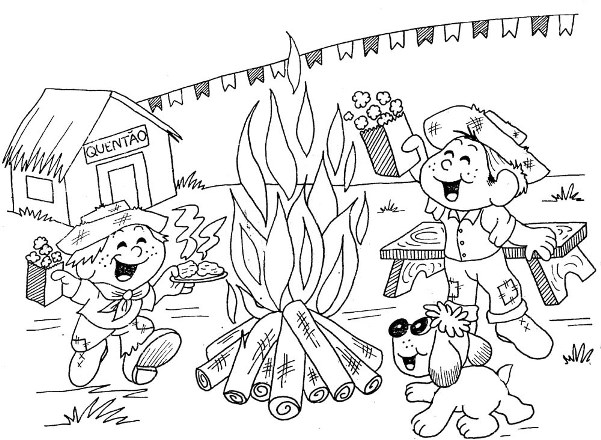 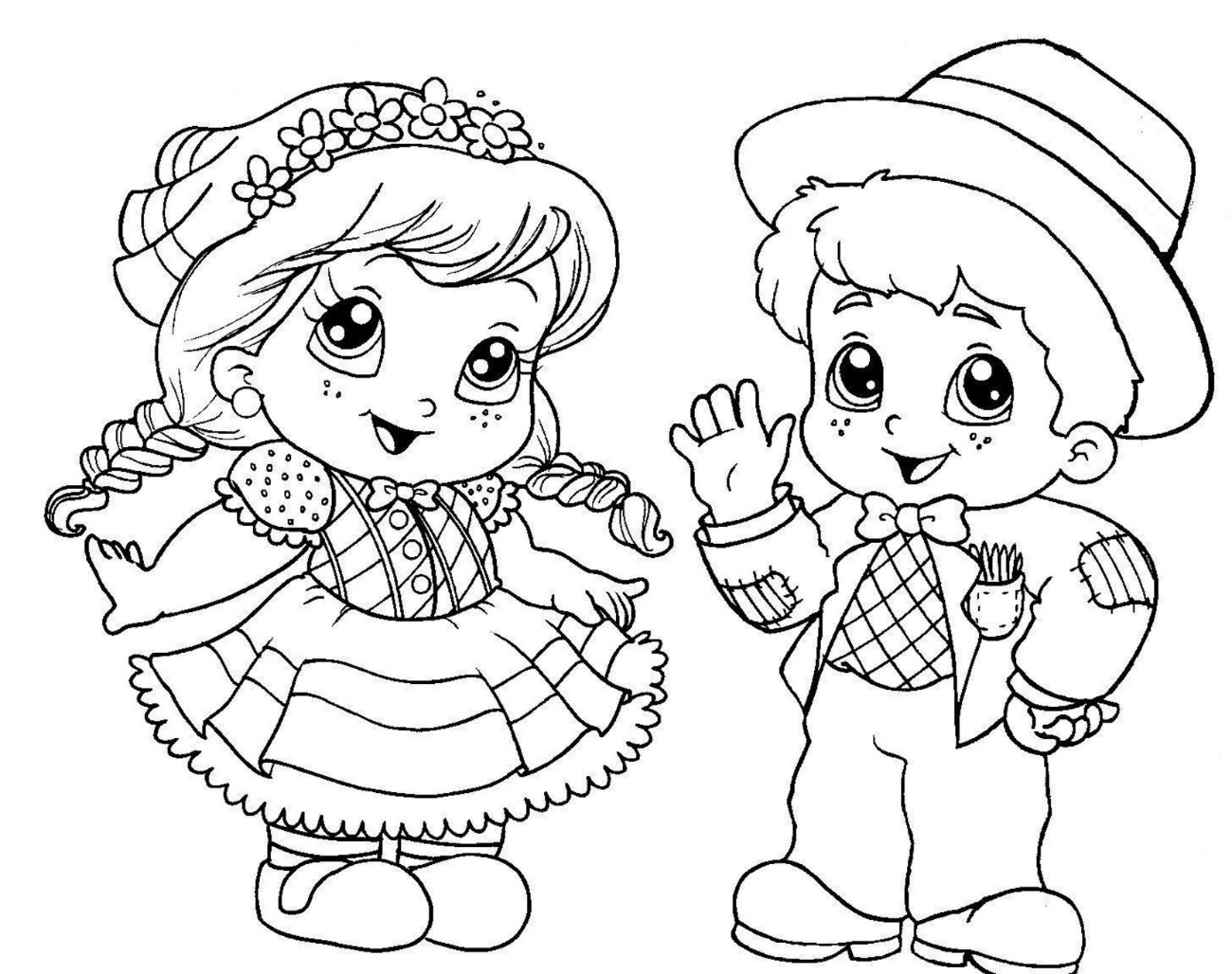 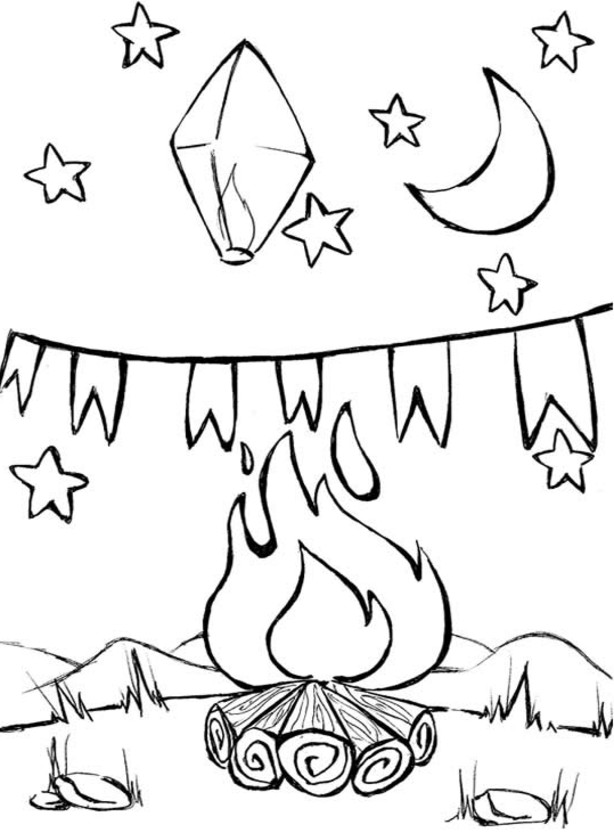 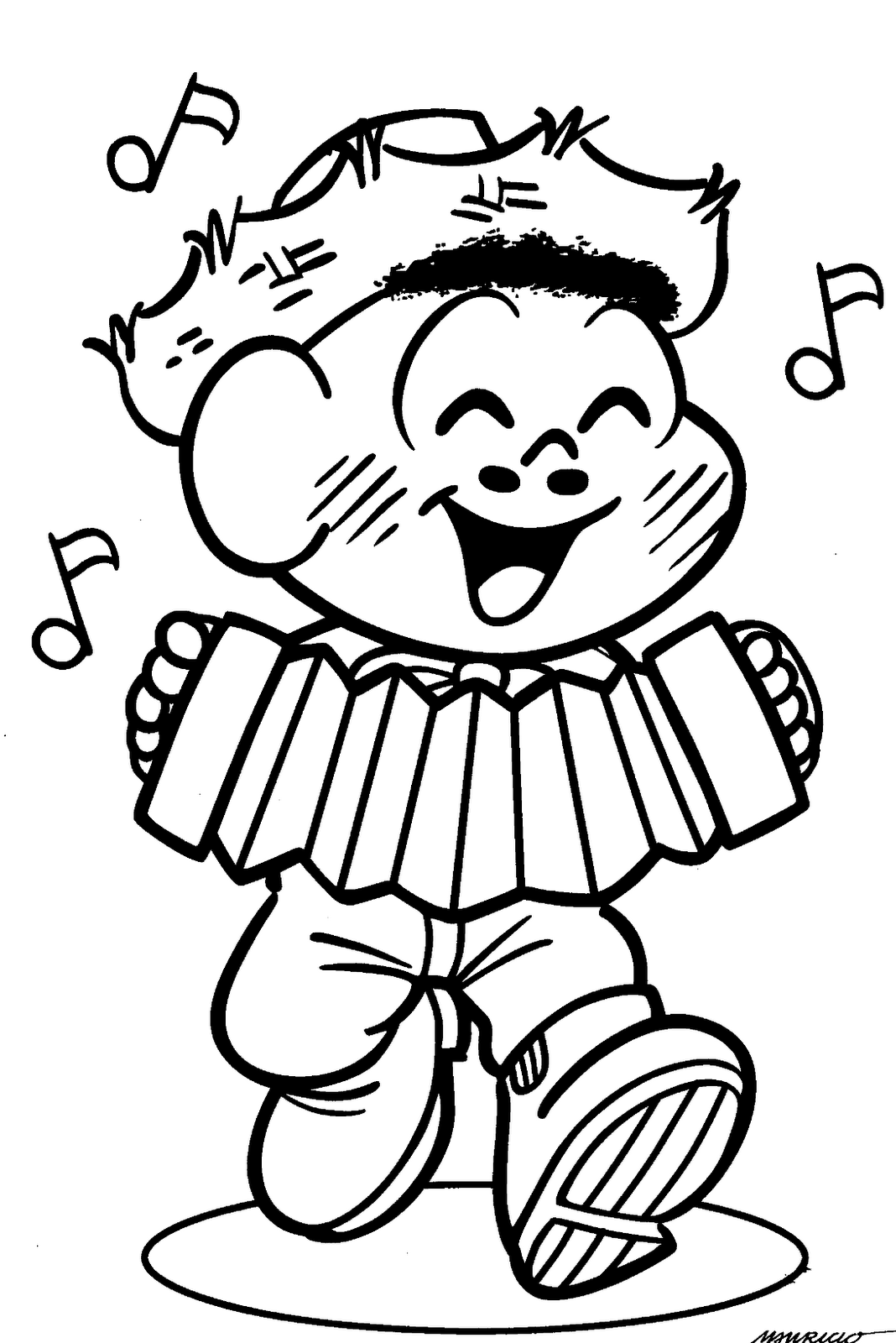 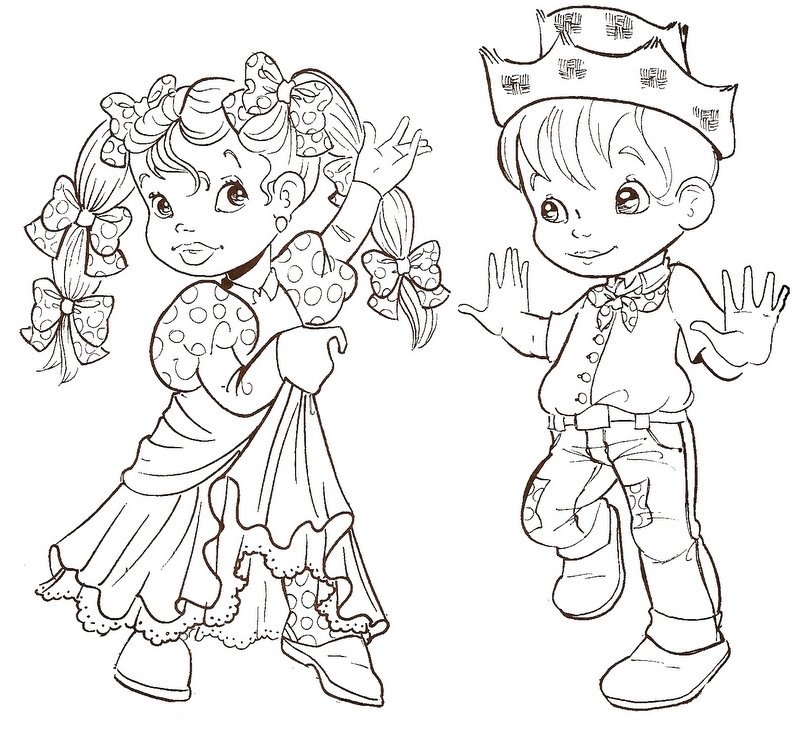 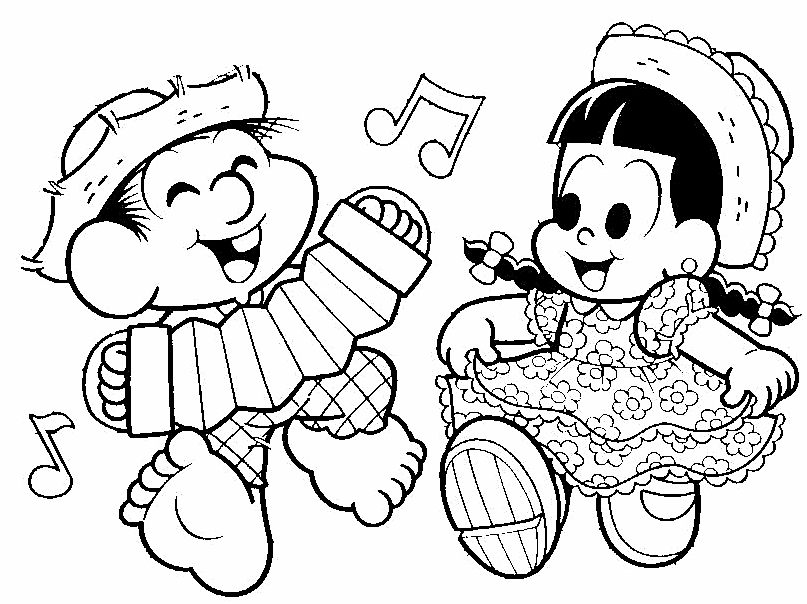 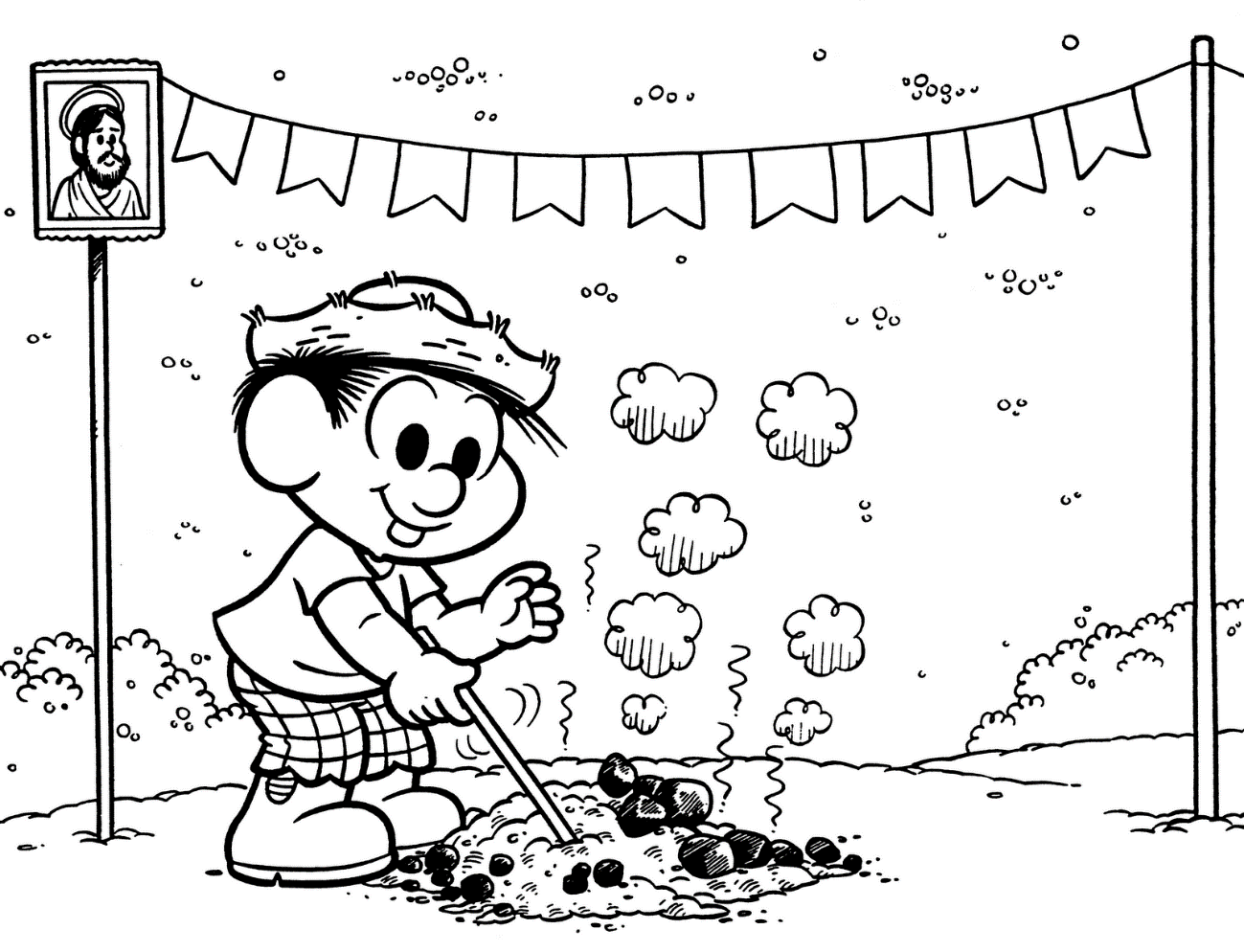 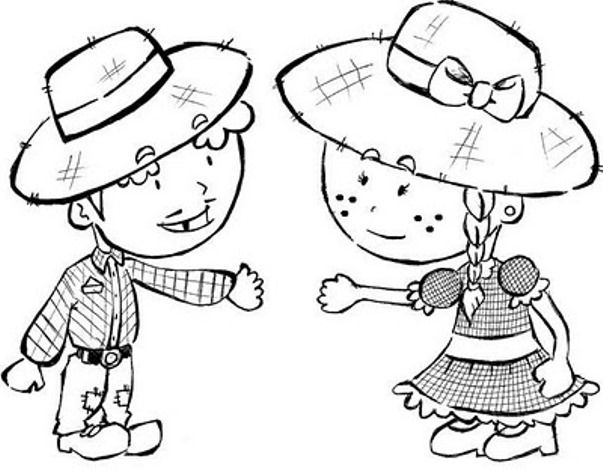 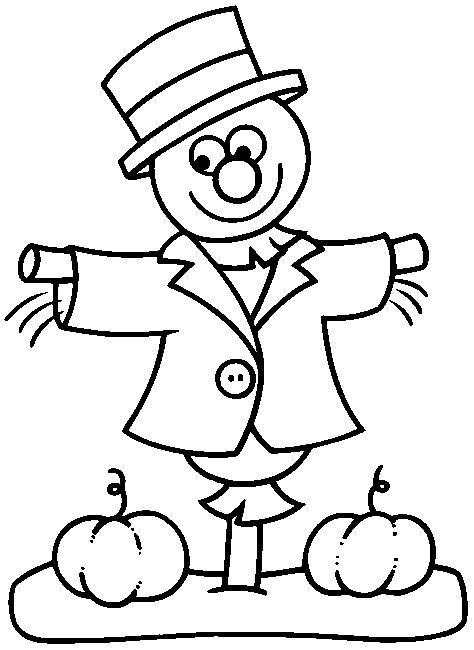 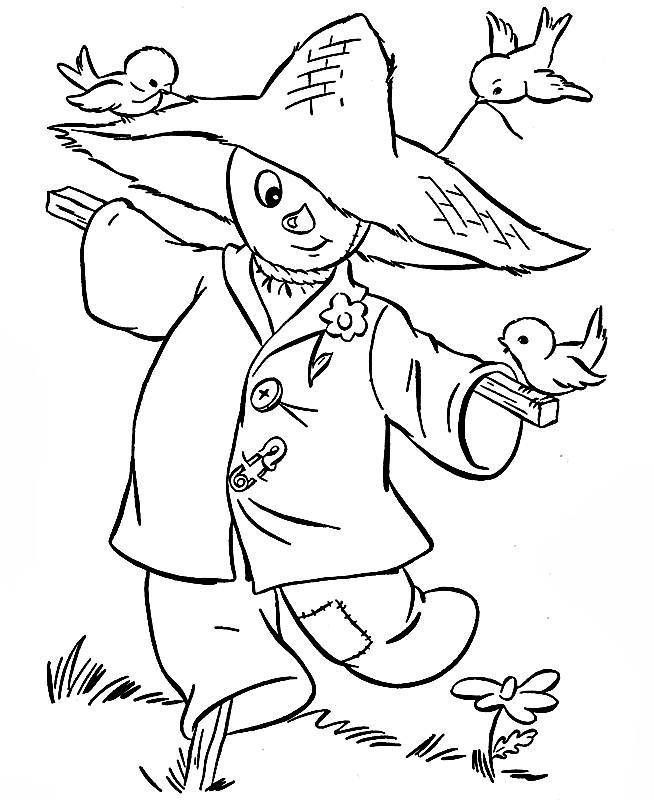 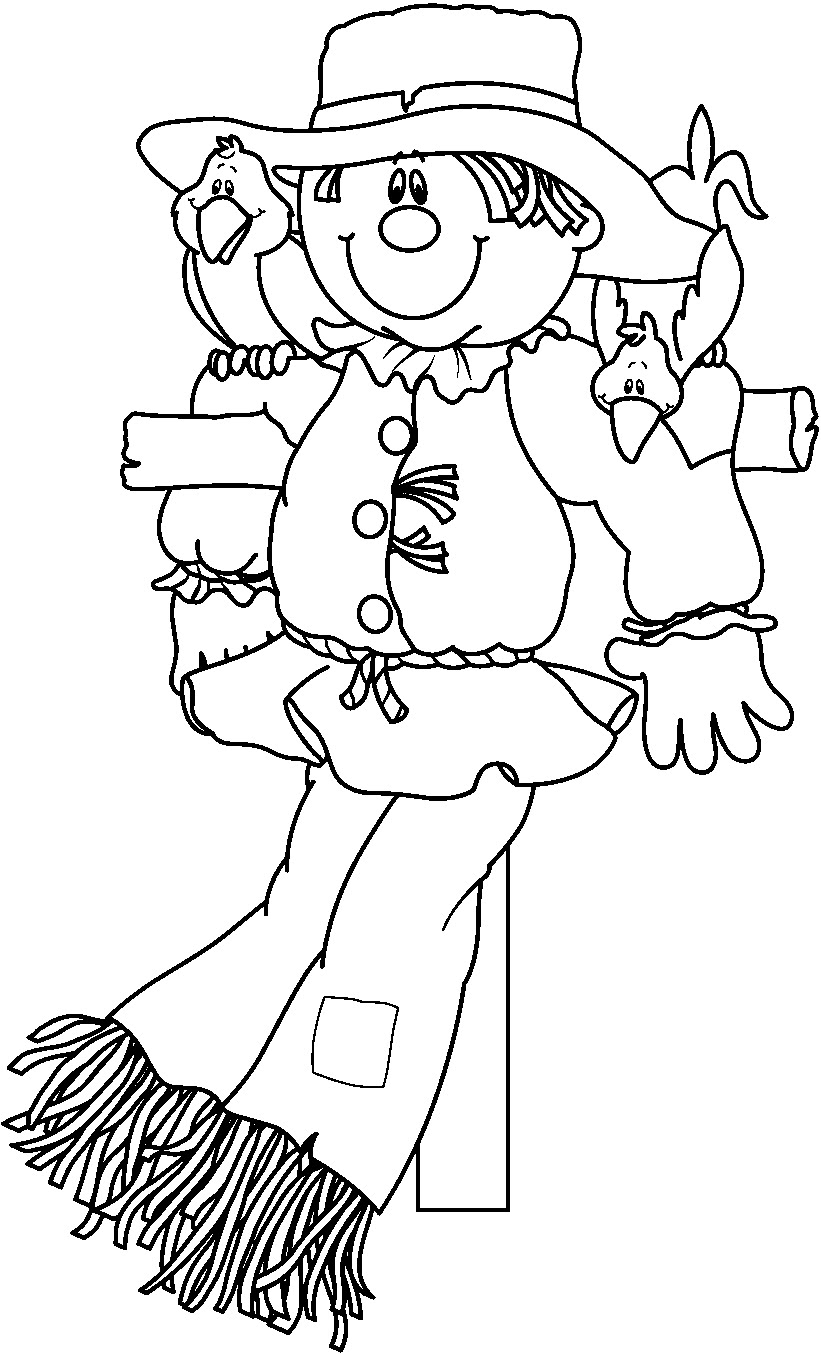 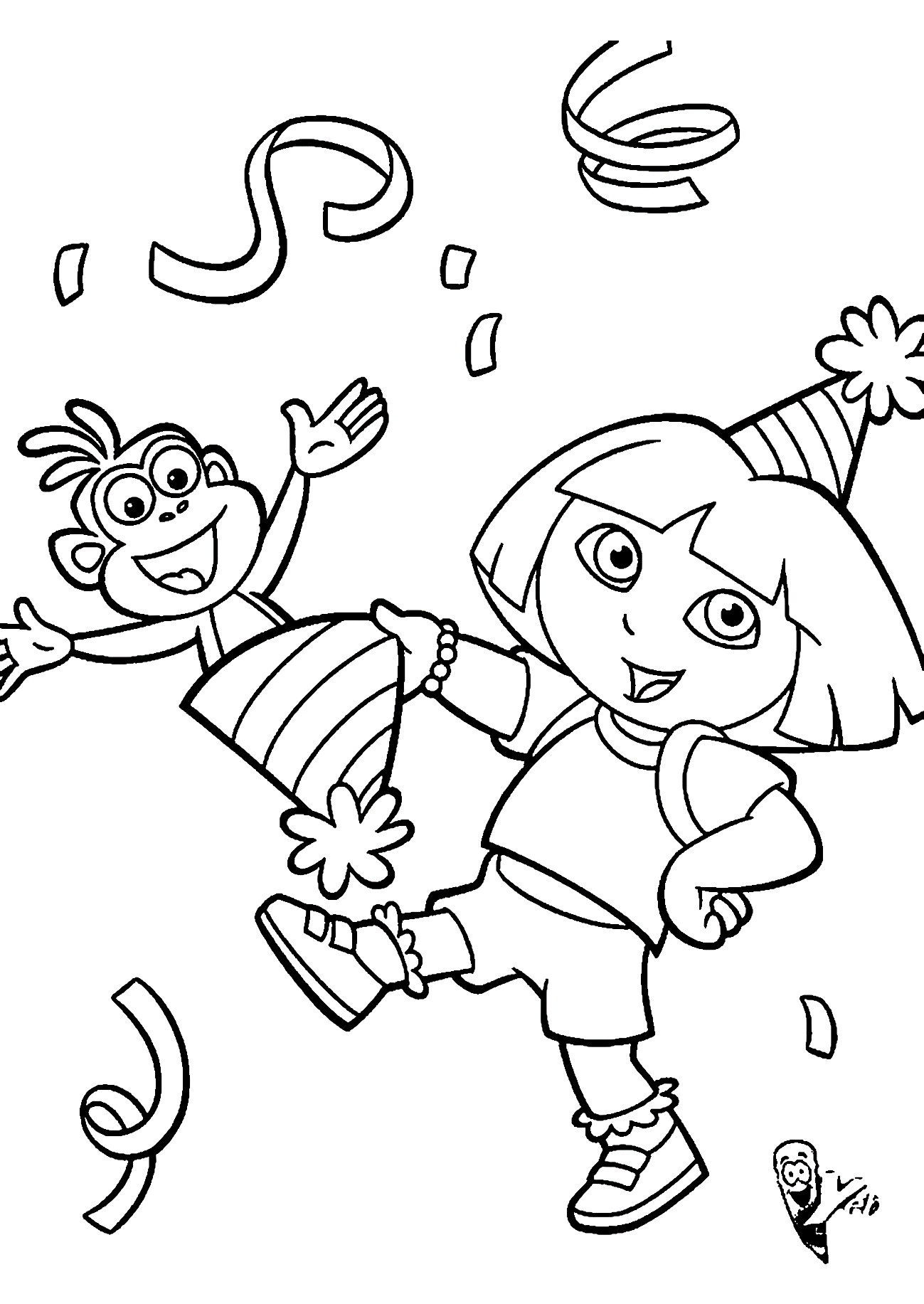 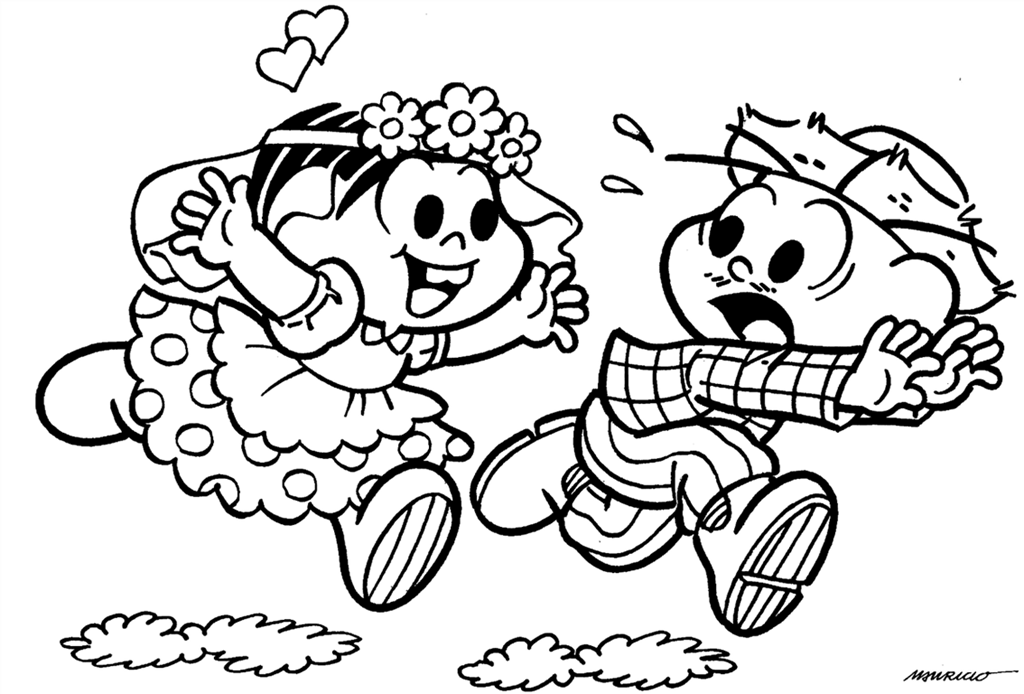 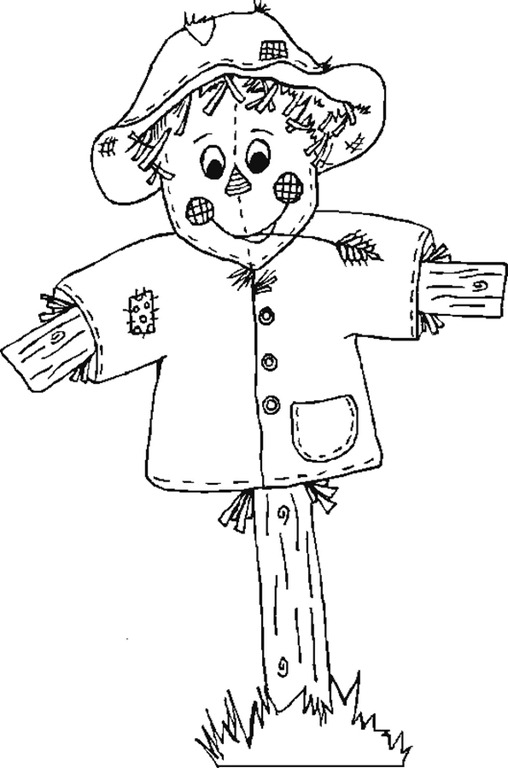 